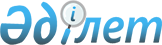 О признании утратившими силу некоторых решений Сарыагашского районного маслихатаРешение Сарыагашского районного маслихата Туркестанской области от 22 сентября 2023 года № 7-65-VIII. Зарегистрировано в Департаменте юстиции Туркестанской области 29 сентября 2023 года № 6362-13
      В соответствии с пунктом 2 статьи 27 Закона Республики Казахстан "О правовых актах", Сарыагашский районный маслихат РЕШИЛ:
      1. Признать утратившими силу следующие решения Сарыагашского районного маслихата:
      1) Решение Сарыагашского районного маслихата от 20 февраля 2014 года № 28-213-V "Об утверждении правил проведения раздельных сходов местного сообщества в Сарыагашском районе" (зарегистрировано в Реестре государственной регистрации нормативных правовых актов за № 2574);
      2) Решение Сарыагашского районного маслихата от 11 марта 2022 года № 18-131-VII "О внесении изменений в решение Сарыагашского районного маслихата от 20 февраля 2014 года № 28-213-V "Об утверждении порядка проведения раздельных сходов местного сообщества и определения количества представителей жителей села, улицы, многоквартирного жилого дома для участия в сходе местного сообщества в Сарыагашском районе".
      2. Настоящее решение вводится в действие по истечении десяти календарных дней после дня его первого официального опубликования.
					© 2012. РГП на ПХВ «Институт законодательства и правовой информации Республики Казахстан» Министерства юстиции Республики Казахстан
				
      Председатель маслихата 

С. Таскулов
